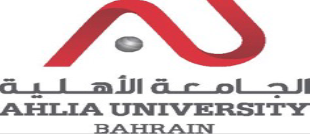 COLLEGE OF INFORMATION TECHNOLOGYDEPARTMENT OF INFORMATION TECHNOLOGYCOURSE SYLLABUS/ SPECIFICATIONCourse Code & Title: 			ITCS 443 - Security Services	Weight:					(2- 2 - 3)Prerequisite:					ITCS 404NQF Level Allocated:       	Level 8	 NQF Notional Hours / Credits: 	120 notional hours/ 12 NQF creditDescription: This course provides layers of protection that helps to address both known and emerging threats at Windows Server 2016. Students will learn how to secure your infrastructure and see how protections were build to mitigate an array of attack vectors and to deal with overall threat of ongoing attacks inside the datacenter. Explore ways to configure network security, including firewalls, and look at secure virtualization, like encryption-supported virtual machines.  Further, students will learn security service  concepts such as threat detection, privileged identity, desired state configuration and more.Objective:To know the current nature of the security threat landscapeTo design new security architecture and features of Windows Server 2016 that mitigate threatsTo identify the insights into the security services bundled with Windows Server 2016 latest editionTo get knowledge of the supporting security external infrastructureTo understand the new security features of Hyper-VTo learn about Desired State Configuration (DSC) To determine usage scenarios for Encrypting File System (EFS) Semester:Instructor (s):Office Telephone:	Email (s):
Intended Learning Outcomes (ILOs):Course Structure (Outline)Teaching Materials:AssessmentKnowledge and UnderstandingKnowledge and UnderstandingNQF Descriptor/ LevelA1Concepts and Theories: Demonstrate, critical and understanding of concepts, and specialized theories relating to security services and related infrastructure using various tools and methods.Knowledge: theoretical understanding  [Level 8]A2Contemporary Trends, Problems and Research: Demonstrate critical understanding of major current issues of security services, and research on new trends in protecting information.Knowledge: theoretical understanding  [Level 8]A3Professional Responsibility: N/ASubject-specific SkillsSubject-specific SkillsNQF Descriptor/ LevelB1Problem Solving: Identify real life problems and Design the solution pertains to security services. Gather, and organize material from various sources independently (including library, electronic and online resources), and critically evaluate its significance. Knowledge: Practical Application[Level 8]B2Modeling and Design: Design the infrastructure and services by choosing specialized appropriate components and models that satisfy security specifications. Knowledge: Practical Application[Level 8]B3Application of Methods and Tools: Apply appropriate security management tools to implement secure infrastructure virtualization, JIT, JET, PAWS, threat detection solutions.Knowledge: Practical Application[Level 8]Critical-Thinking SkillsCritical-Thinking SkillsNQF Descriptor/ LevelC1Analytic skills: Critically analyze specialized case studies and recommend suitable solutions.Generic Problem solving & Analytical skills [Level 8] C2Synthetic: Integrate appropriate information security components into one effective security systemGeneric Problem solving & Analytical skills [Level 8]  C3Creative Thinking and innovation:  Demonstrate creativity in the development of effective security systems to control the problems of information systems.Generic Problem solving & Analytical skills [Level 8]  General and Transferable Skills (other skills relevant to employability and personal development)General and Transferable Skills (other skills relevant to employability and personal development)NQF Descriptor/ LevelD1Communication: Express and communicate complex ideas related to security services in written and oral forms.Communication, ICT and Numeracy skills [Level 8]  D2Teamwork and Leadership: Demonstrate the ability to work as a group member/leader and share the ideas togetherCompetence: Autonomy, Responsibility and context [Level 8]   D3Organizational and Developmental Skills:Demonstrate the ability to organize ideas and effectively allocate time given in given assignments and projectsCompetence: Autonomy, Responsibility and context [Level 8]   D4Ethics and Social Responsibility: Demonstrate an understanding of the role of culture as it applies to ethics in information securityCompetence: Autonomy, Responsibility and context [Level 8]   WeekHoursHoursILOsTopicsTeaching MethodAssessment MethodWeekLec.LabILOsTopicsTeaching MethodAssessment Method14-A1IntroductionLecture / Class Discussion222A1Server Hardening SolutionsConfigure disk and file encryptionLecture/ Class DiscussionIn-LabExercises322A1, B1, B3Implement Server Hardening SolutionsImplement malware protectionProtect credentialsLecture/ Lab Demonstra- tion / In-Class Supervised workIn-LabExercises / Case study422A1, B1, B3Implement Server Hardening SolutionsCreate security baselinesLecture/ Lab Demonstra- tion / In-Lab Supervised WorkIn-LabExercises/ Case study522A1,A2, B2,D1, D3Secure a Virtualization InfrastructureDesign Guarded Fabric solutionLecture/  In-Class Supervised work / Lab Demonstra- tionIn-LabExercises / Assignment - 1(Week 5)622B3,C1Secure a Virtualization InfrastructureSynthesize the shielded and encryption-supported VMsLecture / In-Class Supervised work / Lab Demonstra- tionIn-LabExercises 722A1, B2Secure a Network InfrastructureConfigure Windows FirewallLecture/ In-Class Supervised work / In-Lab Supervised WorkIn-LabExercises822B3,C1,C2,D3Secure a Network InfrastructureImplement a Software Defined Datacenter FirewallSecure network trafficLecture/ In-Class Supervised work / Lab DemonstrationIn-ClassExercises922A1, B2, B3Manage Privileged IdentitiesDesign and Implement Just-In-Time (JIT) AdministrationLecture/ In-Class Supervised work / Lab Demonstration / In-Lab Supervised WorkIn-LabExercises / Assignment 21022A1, B1,B2, C1, C2Manage Privileged IdentitiesImplement Just-Enough-Administration (JEA)Analyze the implementation of  Privileged Access Workstations (PAWs) and User Rights AssignmentsLecture/ In-Class Supervised work / Lab DemonstrationIn-Lab Exercises / Major Test (Week 10) 1122A1, B2, B3Manage Privileged IdentitiesLocal Administrator Password Solution (LAPS)Lecture / In-Class Supervised work In-ClassExercises 1222B3,C1,C2,D3Threat Detection SolutionsConfigure advanced audit policiesLecture/ In Class Supervised work / In Lab supervised workIn-LabExercises 1322A1, B3,C1,C2,D3Threat Detection SolutionsInstall and configure Microsoft Advanced Threat Analytics (ATA)Determine threat detection solutions using Operations Management Suite (OMS)Lecture/ Lab Demonstra- tionAssignment-3 (Week 13)1422B3,C1,C2,D3Workload-Specific SecuritySecure application development and server workload infrastructureSecure file services infrastructure and Dynamic Access Control (DAC)Lecture/ Lab Demonstra- tion / Class Discussion1522A2, B1,B2,B3, C1,C2,C3,D1, D2,D3,D4Student  ProjectsProject Supervision Evaluation of Project Presentations and Reports16A1,B1,B2, C1,C3,D4All topicsFinal ExamTextbook(s):Warner, Timothy L., and Craig Zacker. (2016), Securing Windows Server. Microsoft Press.Handout(s):Available on Moodle i.e. http://www.ahlia.edu.bh/moodleReference(s):Palmer, Michael. (2017), Hands-On Microsoft Windows Server, Cengage Learnin.Liu, Dale, and Remco Wisselink. (2016), Securing Windows Server. Method of AssessmentDescriptionLearning OutcomesWeightingMajor TestThe major test is a written 90 minutes test. It will cover topics studied in the first 10 weeks. The majority of the test’s questions are problem solving, short answer, and analysis questions.A1, B1, B2, C1, D420%AssignmentsThree assignments to be given. The assignments will assess students’ skills in differentiating, and analyzing security service techniques.A2, B2, C1, D1, D320%ProjectStudent will work as groups of 2-4 members to develop a security system as a project. This will go through several phases in which the student should analyze, and design a security system for a real world application.A2, B1, B2, B3, C1, C2, C3, D1, D2, D3, D420%Final ExamThe final exam is a comprehensive,written exam and will be of two hours. It will consist of analysis, design, short-answer and essay questions.A1, B1, B2, C1, C3, D440%In-Lab ExercisesExercises will help the students in understandingand digesting all the course topics.B1, B3, C1, C2FormativeCase StudiesDifferent security project cases areanalyzed and studied.B1, D4FormativeOverall100%AdmissionsAdmissionsMinimum number of students5Maximum number of students20
Ahlia University values academic integrity. Therefore, all students must understand the meaning and consequences of cheating, plagiarism and other academic offences under the Code of Student Conduct and Disciplinary Procedures (see www.ahlia.edu.bh/integrity for more information).